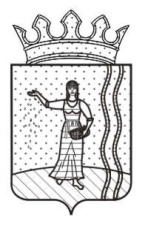 РЕШЕНИЕЗЕМСКОГО   СОБРАНИЯ  ОКТЯБРЬСКОГО МУНИЦИПАЛЬНОГО  РАЙОНА  ПЕРМСКОГО КРАЯОб утверждении состава Молодежного парламента Октябрьского муниципального района Пермского края     	Руководствуясь решениями Земского Собрания Октябрьского муниципального района от 29 августа 2013 г. № 247 «О Положении о Молодежном парламенте Октябрьского муниципального района Пермского края» (в ред. реш. от 28.04.2016 № 588), рассмотрев решения представительных органов городских и сельских поселений «Об отборе кандидатур в состав Молодежного парламента Октябрьского муниципального района Пермского края». (Прилагаются),     	Земское Собрание РЕШАЕТ:     	1.Утвердить состав Молодежного парламента Октябрьского муниципального района Пермского края в количестве 15 человек. (Прилагается).     	2.Решение вступает в силу со дня подписания, подлежит обнародованию и размещению на официальном сайте Октябрьского муниципального района.Председатель Земского СобранияОктябрьского муниципального района                                       Д.Ю. Лисиченко31.05.2018 № 126_СОСТАВ Молодежного парламента Октябрьского  муниципального района Пермского краяПринято Земским Собранием                                                                                         Октябрьского муниципального района                                                                                         Пермского края 31 мая 2017 годаУТВЕРЖДЕН                                                                                                                                   решением Земского Собрания                                                                                                                                     Октябрьского муниципального района                                                                                                                         Пермского края от 31.05.2018  № 126№п/пФ.И.О. члена Молодежного парламентаКаким представительным органом отобрана кандидатура в состав Молодежного парламента Октябрьского муниципального района Пермского края1.ВарзаносовАндрей ВитальевичСоветом депутатовЗаводо-Тюшевского сельского поселения2.ВенцельМария АлександровнаСоветом депутатовЩучье-Озёрского сельского поселения3.ВотинцеваИрина МихайловнаСоветом депутатовБасинского сельского поселения4.ГариповаЮлия ВадимовнаСоветом депутатовИшимовского сельского поселения5.ЕлизароваЕкатерина АнатольевнаСоветом депутатовБогородского сельского поселения6.КантугановаФаина ВалинуровнаСоветом депутатовВерх-Тюшевского сельского поселения7.Климовских Алексей ЮрьевичДумойОктябрьского городского поселения8.НиколаеваРусалина РалифовнаСоветом депутатовПетропавловского сельского поселения9.ПатраковаЯна ИгоревнаДумойСарсинского городского поселения10.ПерминоваЕлена АлександровнаСоветом депутатовБиявашского сельского поселения11.РоньжинаАнастасия ВячеславовнаДумойСарсинского городского поселения12.СадиловаНаталья АлександровнаСоветом депутатовРусско-Сарсинского сельского поселения13.ТякинаАнастасия ЮрьевнаДумойОктябрьского городского поселения14.ХатыповаЛиана МаулемяновнаСоветом депутатовАтнягузинского сельского поселения15.ШиряевДмитрий АлександровичСоветом депутатовЕнапаевского сельского поселения